муниципальное дошкольное образовательное учреждение«Центр развития ребёнка - детский сад №13»г. Галич Костромской областиСхема конспекта непосредственно организованной образовательной деятельности  «Осеннее покрывало»Дата проведения 27.10.2023г.ФИО педагогов: Седякова О.В., педагог дополнительного образования, воспитатели Белова О.Н., Кучумова О.В.    Возрастная группа воспитанников:     младший дошкольный возраст.               Цель: Закреплять знания детей о сезонных изменениях в природе.Психолого-педагогические задачи:Обучающие:Обратить внимание на зависимость величины нарисованных листочков от размера кисточки.Познакомить детей с пальчиковой живописью.Расширять и активизировать словарный запас детей.Развивающие: Совершенствовать умения детей рисовать способом "примакивания".Продолжать знакомить с тёплыми цветами спектра. Проверить знания детей о приметах осени. Развивать чувство цвета и ритма.Воспитательные: Воспитывать интерес к ярким красивым явлениям природы, желание передавать в рисунке свои впечатления.Воспитывать любовь к природе и бережное к ней отношение.Вид детской деятельности, лежащей в основе организации непосредственно-организованной образовательной деятельности:Рисование  художественными материалами,Общение со взрослыми и сверстникамиВосприятие смысла картинок (при рассматривании иллюстраций) и предметовФорма организации детей: групповое занятиеФорма организации обучения: непосредственно-образовательная деятельность.Материалы и оборудование: Костюм для взрослого Лиса, игрушка Ёж, изобразительные материалы (акварель, кисть художественная, влажные салфетки), нарисованные трафареты ёжиков, ТСО, песня «Листики дубовые»,  фланелеграф  с  элементами осенней картины.Интегрируемые образовательные области: познавательное развитие,  художественно-эстетическое развитие, социально-коммуникативное развитие,  речевое развитие.Планируемый результат: планируемые результаты соответствуют достижению поставленной цели при решении поставленных задач. Предварительная деятельность с воспитанниками:  Беседа об осени. Чтение художественной литературы. Рассматривание плакатов  «Осенний лес», «Грибная полянка». Приложение 1Стихи об осениВсе деревья облетели, Зеленеют только ели,Стали голыми леса.Днём и ночью льёт,Грязь и лужи у ворот.  (В.Мирович)Ни листочка, ни травинки!Тихим стал наш сад.И березки и осинки скучные стоят.Только елочка однаВесела и зелена.Видно, ей мороз не страшен,Видно, смелая она!     (О Высотская)Приложение 2Фото с занятия.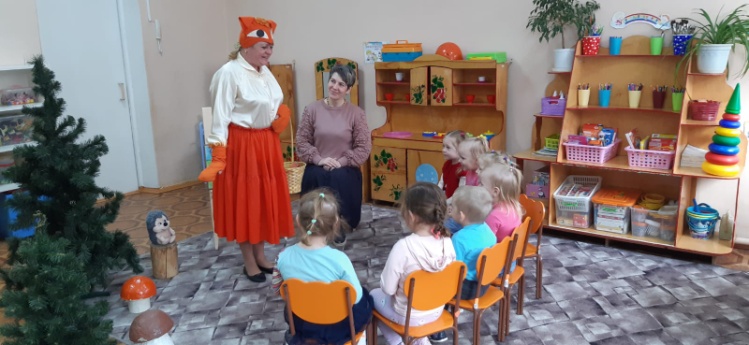 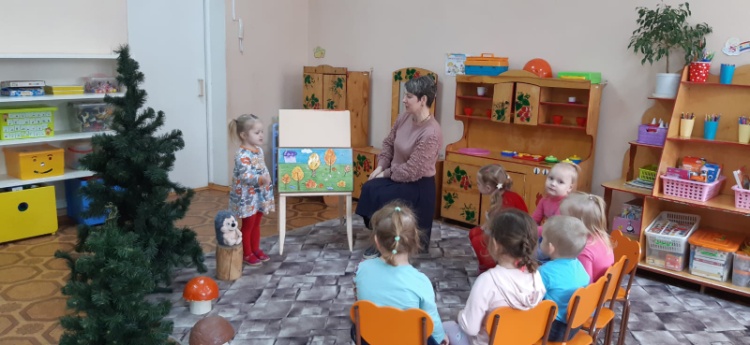 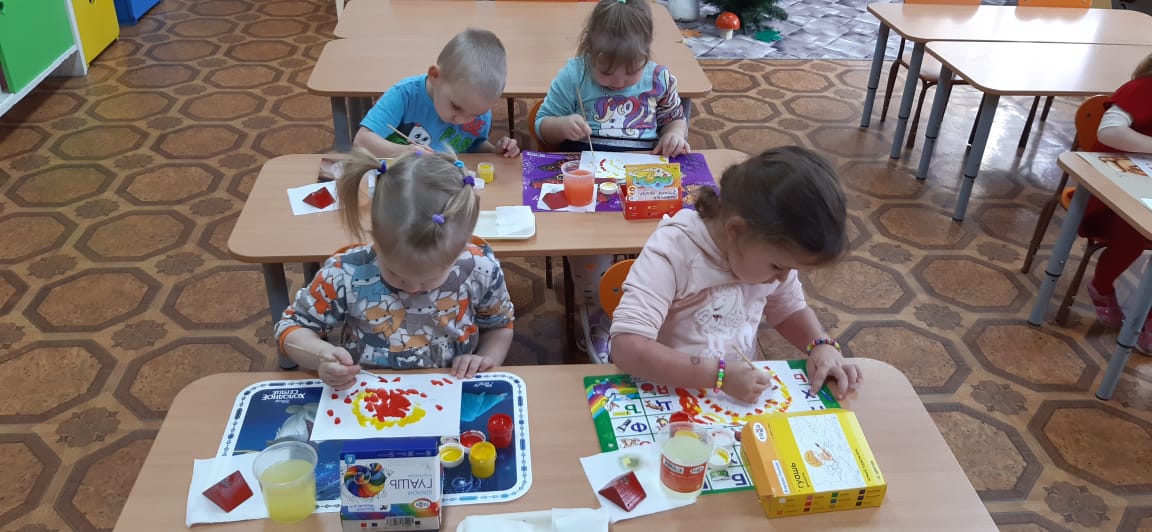 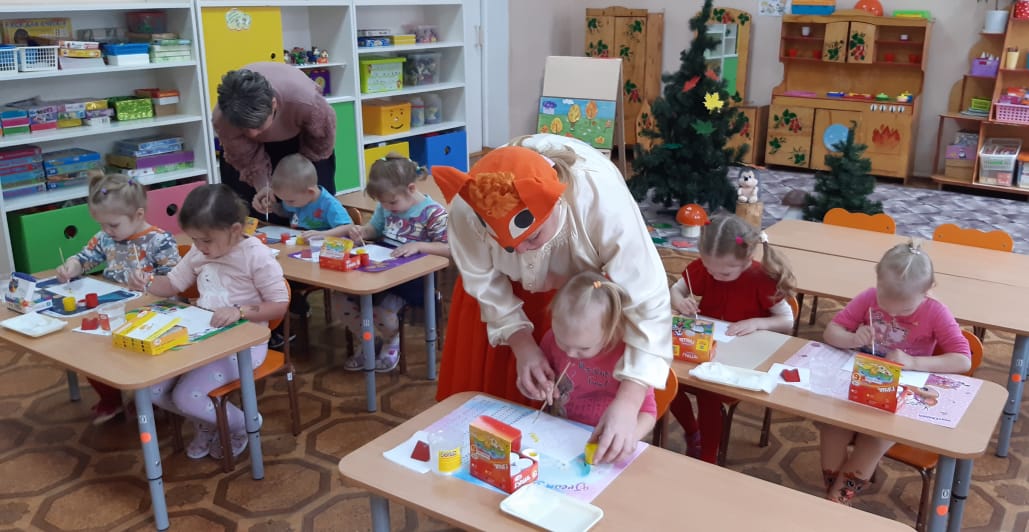 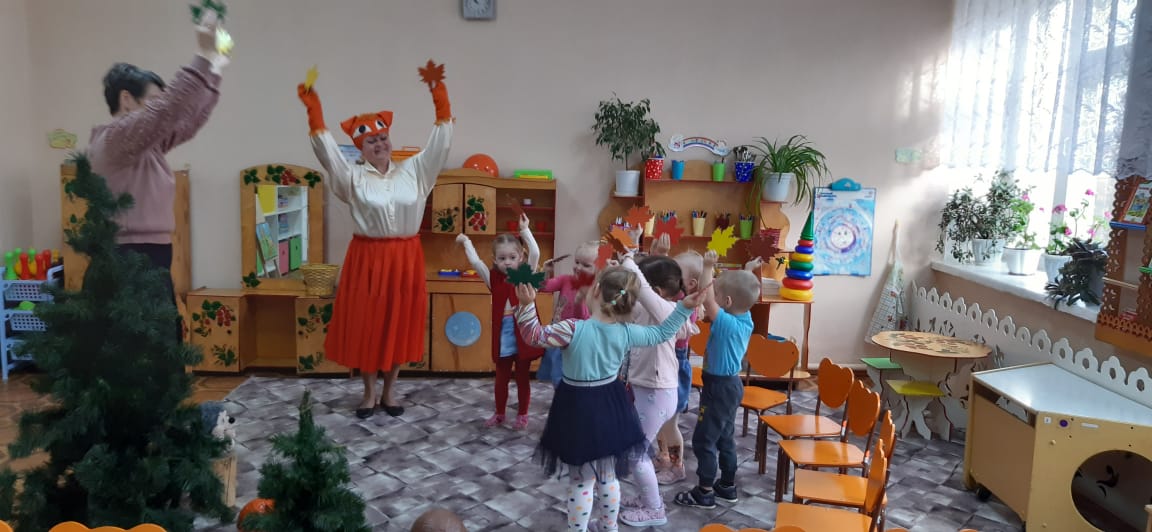 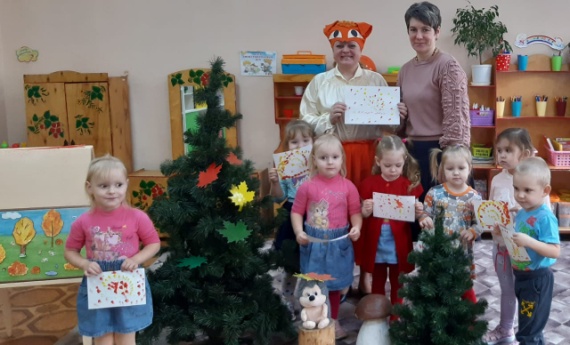 Части НООДЧасти НООДДеятельность педагоговДеятельность детейДеятельность детейДеятельность детейДеятельность детейДеятельность детейСпособы поддержки детской инициативы1часть–вводная1часть–вводнаяЦель: Привлечение детей, создание эмоционального настроя на предстоящую деятельность.Цель: Привлечение детей, создание эмоционального настроя на предстоящую деятельность.Цель: Привлечение детей, создание эмоционального настроя на предстоящую деятельность.Цель: Привлечение детей, создание эмоционального настроя на предстоящую деятельность.Цель: Привлечение детей, создание эмоционального настроя на предстоящую деятельность.Цель: Привлечение детей, создание эмоционального настроя на предстоящую деятельность.Создание образовательной ситуацииСоздание образовательной ситуацииНачинает беседу воспитатель.-Здравствуйте, дети! Собрались все дети в кругЯ твой друг и ты мой другКрепко за руки возьмёмсяИ друг другу улыбнёмся.Начинает беседу воспитатель.-Здравствуйте, дети! Собрались все дети в кругЯ твой друг и ты мой другКрепко за руки возьмёмсяИ друг другу улыбнёмся.Начинает беседу воспитатель.-Здравствуйте, дети! Собрались все дети в кругЯ твой друг и ты мой другКрепко за руки возьмёмсяИ друг другу улыбнёмся.Дети стоят в кругу Дети стоят в кругу Дети стоят в кругу Организация внимания2часть – основная2часть – основнаяЦель: систематизация знаний об осени и её приметах.Цель: систематизация знаний об осени и её приметах.Цель: систематизация знаний об осени и её приметах.Работа на фланелеграфе (составление осенней картины).- Посмотрите, какие красивые картинки я нашла. Попробуем составить из них целую картину. - Посмотрите, какие красивые картинки я нашла. Попробуем составить из них целую картину. - Посмотрите, какие красивые картинки я нашла. Попробуем составить из них целую картину. - Посмотрите, какие красивые картинки я нашла. Попробуем составить из них целую картину. Дети рассматривают картинки. Дети рассматривают картинки. ПоощрениеПоощрениеБеседа об осени.- Какое время года у нас получилось?-Как вы догадались, что это осень?- Какое время года у нас получилось?-Как вы догадались, что это осень?- Какое время года у нас получилось?-Как вы догадались, что это осень?- Какое время года у нас получилось?-Как вы догадались, что это осень?Высказывают предположения.Высказывают предположения.Беседа об осени.-Какие стихи об осени вы знаете?-Какие стихи об осени вы знаете?-Какие стихи об осени вы знаете?-Какие стихи об осени вы знаете?Дети читают стихи про осень.(см. приложение 1)Дети читают стихи про осень.(см. приложение 1)Беседа об осени.Слышите, к нам кто-то идёт.Хитрая плутовка, рыжая головка,Пушистый хвост – краса, кто ж это? .....Слышите, к нам кто-то идёт.Хитрая плутовка, рыжая головка,Пушистый хвост – краса, кто ж это? .....Слышите, к нам кто-то идёт.Хитрая плутовка, рыжая головка,Пушистый хвост – краса, кто ж это? .....Слышите, к нам кто-то идёт.Хитрая плутовка, рыжая головка,Пушистый хвост – краса, кто ж это? .....Дети высказывают предположение.Дети высказывают предположение.Ожидание интересного.Ожидание интересного.Появление персонажа Лисичка.Педагог дополнительного образования в роли Лисы.-Здравствуйте, дети! Как хорошо, что вы меня узнали, да погреться впустили. А я вам за это листиков осенних принесла. Давайте с ними потанцуем.Педагог дополнительного образования в роли Лисы.-Здравствуйте, дети! Как хорошо, что вы меня узнали, да погреться впустили. А я вам за это листиков осенних принесла. Давайте с ними потанцуем.Педагог дополнительного образования в роли Лисы.-Здравствуйте, дети! Как хорошо, что вы меня узнали, да погреться впустили. А я вам за это листиков осенних принесла. Давайте с ними потанцуем.Педагог дополнительного образования в роли Лисы.-Здравствуйте, дети! Как хорошо, что вы меня узнали, да погреться впустили. А я вам за это листиков осенних принесла. Давайте с ними потанцуем.Дети рассматривают гостя.Дети рассматривают гостя.Эмоциональный отклик.Эмоциональный отклик.Танец с листочкамиЗвучит музыка.Звучит музыка.Звучит музыка.Звучит музыка.Дети танцуют.Дети танцуют.Эмоциональный отклик.Эмоциональный отклик.- Вдруг подул осенний ветер, листики закружились и упали.Уложим осенний ковёр- Вдруг подул осенний ветер, листики закружились и упали.Уложим осенний ковёр- Вдруг подул осенний ветер, листики закружились и упали.Уложим осенний ковёр- Вдруг подул осенний ветер, листики закружились и упали.Уложим осенний ковёрДети укладывают листья на ковер.Дети укладывают листья на ковер.ОдобрениеОдобрениеФормулирование целиПредстоящей деятельности  и принятие ее детьми-Посмотрите, кто-то спрятался под нашими листиками?-Почему он спрятался, как вы думаете?-Давайте тоже  поможем другим  ежатам, укроем их тёплыми осенними листочками, нарисуем листья. -Проходите в мастерскую.-Посмотрите, кто-то спрятался под нашими листиками?-Почему он спрятался, как вы думаете?-Давайте тоже  поможем другим  ежатам, укроем их тёплыми осенними листочками, нарисуем листья. -Проходите в мастерскую.-Посмотрите, кто-то спрятался под нашими листиками?-Почему он спрятался, как вы думаете?-Давайте тоже  поможем другим  ежатам, укроем их тёплыми осенними листочками, нарисуем листья. -Проходите в мастерскую.-Посмотрите, кто-то спрятался под нашими листиками?-Почему он спрятался, как вы думаете?-Давайте тоже  поможем другим  ежатам, укроем их тёплыми осенними листочками, нарисуем листья. -Проходите в мастерскую.Воспринимают,	осознают цель предстоящей деятельности.Дети садятся за столы.Воспринимают,	осознают цель предстоящей деятельности.Дети садятся за столы.Эмоциональный отклик, желание помочь.Эмоциональный отклик, желание помочь.Пальчиковая игра «Шла лисичка»-Давайте покажем, как я ходила по лесным дорожкам.Шла лисичка лесочком,Несла грибы в кузовочке.А что в кузовочке?Грибочки, груздочки.Для сына, для дочки.-Давайте покажем, как я ходила по лесным дорожкам.Шла лисичка лесочком,Несла грибы в кузовочке.А что в кузовочке?Грибочки, груздочки.Для сына, для дочки.-Давайте покажем, как я ходила по лесным дорожкам.Шла лисичка лесочком,Несла грибы в кузовочке.А что в кузовочке?Грибочки, груздочки.Для сына, для дочки.-Давайте покажем, как я ходила по лесным дорожкам.Шла лисичка лесочком,Несла грибы в кузовочке.А что в кузовочке?Грибочки, груздочки.Для сына, для дочки.Дети изображают руками движение ног «топ-топ», из ладоней делают корзиночку, делают "грибок" - одна рука сжата в кулачок, другая ее накрывает раскрытой ладонью, спрятать ручки.Дети изображают руками движение ног «топ-топ», из ладоней делают корзиночку, делают "грибок" - одна рука сжата в кулачок, другая ее накрывает раскрытой ладонью, спрятать ручки.Объяснение предстоящей деятельностиПоказ способа изображения листиковспособом «примакивание».-Набираю на кисточку краску желтого цвета. Прикладываю ворс кисти к листу и сразу же убираю, прикладываю – отрываю …-Кисть промыть...--Набираю на кисточку краску красного цвета. Прикладываю ворс кисти к листу и сразу же убираю, прикладываю – отрываю  -А теперь вы начинайте рисовать.Показ способа изображения листиковспособом «примакивание».-Набираю на кисточку краску желтого цвета. Прикладываю ворс кисти к листу и сразу же убираю, прикладываю – отрываю …-Кисть промыть...--Набираю на кисточку краску красного цвета. Прикладываю ворс кисти к листу и сразу же убираю, прикладываю – отрываю  -А теперь вы начинайте рисовать.Показ способа изображения листиковспособом «примакивание».-Набираю на кисточку краску желтого цвета. Прикладываю ворс кисти к листу и сразу же убираю, прикладываю – отрываю …-Кисть промыть...--Набираю на кисточку краску красного цвета. Прикладываю ворс кисти к листу и сразу же убираю, прикладываю – отрываю  -А теперь вы начинайте рисовать.Показ способа изображения листиковспособом «примакивание».-Набираю на кисточку краску желтого цвета. Прикладываю ворс кисти к листу и сразу же убираю, прикладываю – отрываю …-Кисть промыть...--Набираю на кисточку краску красного цвета. Прикладываю ворс кисти к листу и сразу же убираю, прикладываю – отрываю  -А теперь вы начинайте рисовать.Дети смотрят,, запоминают  технику  и последовательность исполнения.Дети смотрят,, запоминают  технику  и последовательность исполнения.Практическая самостоятельная деятельность Педагоги оказывают помощь.Педагоги оказывают помощь.Педагоги оказывают помощь.Педагоги оказывают помощь.Исполнение практической деятельности.Исполнение практической деятельности.ПоощрениеПоощрение3часть –заключительнаяЦель: Подведение итогов деятельностиЦель: Подведение итогов деятельностиЦель: Подведение итогов деятельностиЦель: Подведение итогов деятельностиЦель: Подведение итогов деятельностиЦель: Подведение итогов деятельностиПодведение итогов, деятельности. Педагогическая оценка результатов деятельности детей.-Мне пора уходить в лес, но я запомнила, какое вы сделали доброе дело. А вы помните?-А что ещё интересного вы сейчас делали?-Мне пора уходить в лес, но я запомнила, какое вы сделали доброе дело. А вы помните?-А что ещё интересного вы сейчас делали?-Мне пора уходить в лес, но я запомнила, какое вы сделали доброе дело. А вы помните?-А что ещё интересного вы сейчас делали?-Мне пора уходить в лес, но я запомнила, какое вы сделали доброе дело. А вы помните?-А что ещё интересного вы сейчас делали?Дети отвечают на вопросы.Дети отвечают на вопросы.Эмоциональный отклик.Эмоциональный отклик.Плавный вывод детей из непосредственно образовательной деятельности в самостоятельную деятельностьЛисичка уходит-Спасибо, всё мне пора бежать домой. До свидания.Лисичка уходит-Спасибо, всё мне пора бежать домой. До свидания.Лисичка уходит-Спасибо, всё мне пора бежать домой. До свидания.Дети прощаются с героемДети прощаются с героемПоощрениеПоощрениеПоощрениеПлавный вывод детей из непосредственно образовательной деятельности в самостоятельную деятельностьВоспитатель проводит краткую беседу.- Кто к вам сейчас приходил?-Что вы делали?-Вам понравилось?Воспитатель проводит краткую беседу.- Кто к вам сейчас приходил?-Что вы делали?-Вам понравилось?Воспитатель проводит краткую беседу.- Кто к вам сейчас приходил?-Что вы делали?-Вам понравилось?Дети отвечают на вопросы.Дети отвечают на вопросы.Дети отвечают на вопросы.